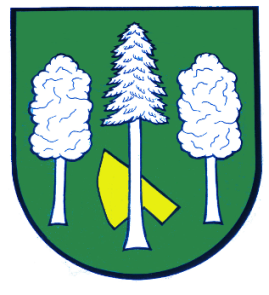 Hlášení ze dne 02. 02. 20231) Kominictví Sazínek bude v naší obci provádět kontrolu a čistění spalinových cest, a to v pátek 10. 02. 2023. Cena ze jednu spalinovou cestu činí 500 Kč se vším všudy. Pokud budete mít zájem, hlaste se na obecním úřadě 
na telefonním čísle 585 358 001.2) Agrospol Velká Bystřice oznamuje všem zájemcům, že je možné se přihlásit na brigádnickou výpomoc při jarních pracích na chmelnici. Jde o zapichování drátků a navinování chmele. Více informací na webových stránkách www.agrospol.cz.